DOCUMENTO DE REFERENCIAESQUEMA DE MAYOR GRANULARIDAD DE ÁREAS GEOGRÁFICAS PARA SERVICIOS DE TELECOMUNICACIONES INALÁMBRICAS – ÁREAS PARCIALES DE SERVICIO AntecedentesEl territorio mexicano está dividido en nueve Regiones Celulares y en 65 Áreas Básicas de Servicio (ABS), con base en las cuales se han otorgado concesiones de espectro radioeléctrico desde la última década del Siglo XX para diversos servicios de telecomunicaciones. Estando en vigor la Ley de Vías Generales de Comunicación , el 6 de noviembre de 1989 se publicó el oficio mediante el cual “se invita a todos los interesados a presentar solicitudes para instalar, operar y explotar comercialmente el servicio de radiotelefonía móvil con tecnología celular” (en lo sucesivo “la Invitación”), mediante una concesión de 20 años en cualquiera de las regiones ahí mencionadas (ocho regiones geográficas). Lo anterior señala la primera mención sobre regiones geográficas para asignar espectro radioeléctrico, con excepción de la región geográfica que comprendía a los estados de Distrito Federal, México, Morelos e Hidalgo que habían sido concesionados el 7 de diciembre de 1984 por la Secretaría de Comunicaciones y Transportes a la empresa Radiomóvil Dipsa S. A. en 1984 y, en cuya prórroga, se nombrara como Región 9.Por su parte, las ABS son agrupaciones de municipios, las cuales se crearon con la finalidad de gestionar la cobertura asignada para los concesionarios del servicio de radiolocalización móvil de flotillas (conocido como trunking) con base en las Regiones Celulares.Por su parte, el Instituto Federal de Telecomunicaciones ha realizado múltiples procesos de asignación de espectro radioeléctrico para diversos servicios de telecomunicaciones por la vía de la licitación pública, considerando distintas extensiones geográficas: nacional, por Región Celular o por ABS. Tanto las Regiones Celulares como las ABS están conformadas por un conjunto de varios municipios. No obstante, a pesar de que las ABS son áreas geográficas significativamente menores a las Regiones Celulares, siguen representando superficies geográficas extensas. Por ejemplo, la ABS 7.05 abarca todo el Estado de Oaxaca con sus 570 municipios, mientras que los 124 municipios del Estado de Chiapas se dividen en solo tres ABS, la 8.02, la 8.03 y la 8.06. Otros ejemplos notables son los casos de la ABS 1.03 que consiste en los municipios de Ensenada y San Quintín en Baja California, que abarcan cerca del 80% del territorio del estado, y la ABS 1.04, que abarca todo el Estado de Baja California Sur, con sus cinco municipios. En el Anexo A se presentan los municipios que conforman a cada una de las nueve Regiones Celulares, en el Anexo B se ilustran gráficamente las ABS y en el Anexo C se enlistan todos los municipios que conforman cada una de las 65 ABS. Como puede apreciarse en estos anexos, tanto las Regiones Celulares como las ABS tienen una extensión geográfica muy amplia y cada una abarca diversa magnitud poblacional. Por otra parte, en el país existen cuatro principales concesionarios de servicios móviles, AT&T y Telcel como operadores de red completos, Telefónica Movistar arrendando la red de acceso de AT&T, y Altán como operador de la Red Compartida Mayorista. A pesar de que AT&T, Telcel y Altán cuentan con espectro para prestar servicios móviles en todo el territorio nacional, existen aún miles de localidades sin acceso a estos servicios. Lo anterior se debe, en parte, a la diversidad de características del territorio mexicano y a que la mayoría de la población se encuentra concentrada en las zonas urbanas, mientras que el resto, se encuentra dispersa en el resto del territorio.A pesar de que las ABS son áreas geográficas mucho menores que las Regiones Celulares, el extenso territorio que las comprende hace, en los hechos, difícil y poco atractivo que nuevos competidores locales puedan ingresar al mercado móvil. Esta situación se agrava especialmente por los muy altos costos del espectro radioeléctrico en las distintas bandas de frecuencias utilizadas en el país, causados por las altas proporciones que representan los derechos anuales por el uso del espectro como porcentaje del costo total del espectro.En México, el costo del espectro radioeléctrico resulta ser muy elevado en comparación con otros países, debido a los excesivos montos del pago de derechos establecidos en la Ley Federal de Derechos. Entre otros efectos, este hecho se convierte en una barrera a la entrada para nuevos interesados en participar en el mercado móvil y dificulta que los concesionarios ya establecidos puedan adquirir más espectro en los procesos de licitación, como ha quedado de manifiesto en múltiples documentos elaborados por este Instituto. Muestra de esta problemática es la devolución por parte de Telefónica Movistar de todo el espectro de su red de acceso a partir de junio de 2022 y de devoluciones parciales de espectro por parte de AT&T desde 2019 y hasta 2023.En la Licitación IFT-10, la banda de 800 MHz (814-824 MHz/859-869 MHz) se ofreció en una parte del territorio nacional conformada por las Regiones Celulares 5 a 9, en función de las 37 ABS que las conforman. Lo anterior con la finalidad de que nuevos operadores de menor escala, como los proveedores de servicios de acceso inalámbrico a Internet (WISP, por sus siglas en inglés) o empresarios locales pudiesen interesarse en participar en la licitación para prestar servicios regionales, especialmente relacionados con el servicio inalámbrico fijo de Banda Ancha.Una vez concluido el procedimiento de presentación de ofertas de la Licitación IFT-10, quedaron desiertos 36 de los 37 bloques de espectro ofrecidos en la banda de 800 MHz con cobertura geográfica por ABS.De lo anterior, se puede concluir que, entre mayor sea el área geográfica por considerar, mayor será el número de habitantes y mayor el monto del pago, tanto por el otorgamiento de concesiones de uso comercial de espectro, como por el monto total de derechos anuales a cubrir. Lo cual, podría ser o no ser atractivo para los actuales y futuros interesados en adquirir espectro para la prestación de diversos servicios de telecomunicaciones.Propuesta de una nueva segmentación geográficaCon la finalidad de facilitar y promover la entrada de nuevos operadores locales, se propone crear una nueva subdivisión geográfica del territorio nacional, cuya extensión sea igual o menor que una ABS, pero mayor a un municipio. En todos los casos, esta nueva subdivisión no segmentaría municipios, por lo que estaría conformada por dos o más municipios de una misma ABS.La subdivisión propuesta considera las interrelaciones económicas y sociales entre municipios contiguos dentro de una misma ABS y nunca segmentar un municipio o demarcación. De igual forma, las regiones propuestas consideran las características físicas de la propagación electromagnética de las señales para que sea técnicamente factible la convivencia de operadores distintos en regiones adyacentes. Esto es, se considera un área mínima por zona geográfica dependiente del área de cobertura que podría tener una radiobase del servicio móvil operando en la banda de frecuencias más baja considerada para el análisis, i.e. 600 MHz (esta área de cobertura se calcular a partir de parámetros convencionales de operación de una estación base del servicio móvil, como son potencia, altura, ganancia de antena, entre otros).Para la agrupación de municipios es preciso considerar las características socioeconómicas, tecnológicas y demográficas existentes, que permitan identificar grupos definidos que compartan estas características. En ese sentido, se utilizaron fuentes de información de carácter público para los datos socioeconómicos y demográficos e información de fuentes privadas para los datos tecnológicos, como son la información proveniente de un número grande de usuarios, también conocida como crowdsourcing.Al respecto de la información de fuentes privadas, el Instituto posee información de indicadores tecnológicos respecto del desempeño de las redes fijas y móviles que proveen acceso a Internet. Estos datos son obtenidos a través de pruebas de velocidad que realizan los usuarios finales desde sus dispositivos (computadoras, tabletas y teléfonos celulares) a través de aplicaciones o desde páginas web. La información de desempeño del servicio puede ayudar a clasificar el tipo de servicio que tiene cada municipio.Metodología para la creación de las APSPara la segmentación de las ABS y la creación de una nueva división geográfica de mayor granularidad, se utilizaron los criterios que se describen a continuación. En primer término, se clasificaron los 2,469 municipios reportados en el Censo Nacional de Población y Vivienda, publicado por el INEGI en 2020, con base en variables demográficas, socioeconómicas, de calidad y cobertura del servicio de Internet móvil; después, se agruparon los municipios dentro de cada ABS, tomando como referencia la clasificación generada y la ubicación de los municipios. Dentro de la metodología, se asignó la nomenclatura de clase a la clasificación generada para los 2,469 municipios, y la palabra grupo para hacer referencia a las áreas generadas por el algoritmo de agrupamiento, a las que posteriormente se les dio el nombre de Áreas Parciales de Servicio (APS).Clasificación de municipiosLa clasificación de los municipios a nivel nacional parte fundamentalmente de identificar dos tipos de municipios: municipios que pertenecen a una metrópoli y aquellos que no. Una metrópoli es el conjunto de municipios cuya extensión urbana puede rebasar sus límites político-administrativos, concentra 50 mil o más habitantes y tiene un alto grado de integración física o funcional; también se incluyen aquellos que son de gran relevancia en términos económicos o alojan a la sede del gobierno estatal (Metrópolis de México 2020, SEDATU).  Las metrópolis se clasifican en tres categorías: zonas metropolitanas, metrópoli municipal y zonas conurbadas. Cada una de las 70 zonas metropolitanas y conurbadas se consideró como una clase, las cuales abarcan un total de 399 municipios. Para nombrar esta clase, se utilizó la nomenclatura establecida por la SEDATU como “clave de metrópoli”, por ejemplo, la metrópoli 27.1.01 – Villahermosa, Tabasco, corresponderá a la clase 27.1.01 (lo anterior con el fin de identificar cada una de las 70 zonas metropolitanas y conurbadas definidas por la SEDATU). Las metrópolis municipales no se incluyen como parte de los criterios debido a que se desea que los grupos generados contengan al menos dos municipios y algunas de estas metrópolis municipales están formadas por un solo municipio ya que su formación obedece al criterio de población establecido por la SEDATU (contar con más de 300 mil habitantes). Los 2,070 municipios restantes se clasificaron de acuerdo con dos insumos: el índice de marginación municipal 2020 y un índice tecnológico generado a partir del conjunto de datos de crowdsourcing del cual dispone el Instituto. El índice tecnológico se calculó con datos del 1 de julio de 2022 al 30 de mayo de 2023. Las variables utilizadas fueron velocidad de carga, velocidad de descarga, latencia y jitter. Posteriormente, se utilizó la técnica de Componentes Principales a los datos del índice de marginación y tecnológico con el objetivo de facilitar la identificación de patrones dentro de los datos. Posteriormente, se utilizó el método de k-medias con cuatro clases distintas. En la Figura 1 podemos observar las cuatro clases generadas para los municipios, como sigue: Clase 0: Mala calidad de servicio y alta marginación (color naranja);Clase 1: Buena calidad de servicio y baja marginación (color azul); Clase 2: Mala calidad de servicio y marginación media (color verde), yClase 3: Buena calidad de servicio y marginación media (color rojo). Los nombres se definieron con base en la ubicación de cada una de las clases con respecto a los componentes principales del índice tecnológico y del índice de desarrollo, el cual es el inverso negativo del índice de marginación. Estos índices se representan con las flechas rojas en la figura.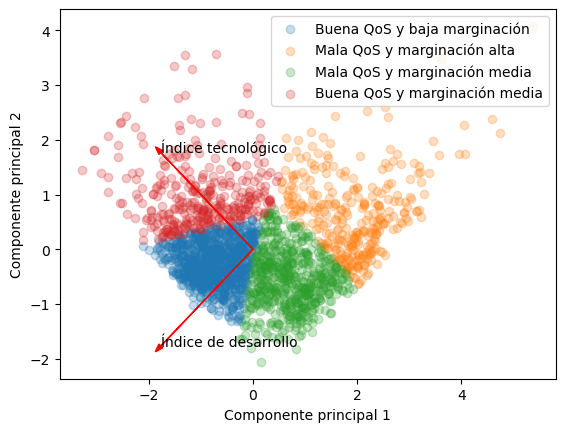 Figura 1: Gráfica biplot de los datos después de aplicar la técnica de componentes principales. QoS se refiere a la calidad de servicio.Agrupación de los municipiosPara la agrupación de los municipios se utilizó el marco geoestadístico 2020 publicado por el INEGI. Los criterios que sigue el algoritmo de agrupamiento son los siguientes:El grupo generado debe respetar los límites geográficos de las ABS;Se agrupan municipios de la misma clase o municipios con características similares;Los municipios deben ser contiguos;Se debe considerar un área mínima de 200 km2 por cada APS (considerando las características de propagación para la banda de 600 MHz en el peor caso), ySe deberán considerar, al menos, dos municipios por grupo.Con el objetivo de ilustrar cómo funciona el algoritmo, obsérvese la ABS 8.03. En la Figura 2, se muestra la clasificación generada para los municipios que pertenecen a esta ABS. La descripción de cada clase es la siguiente:Clase 27.1.01: zona metropolitana de Villahermosa;Clase 0: mala calidad de servicio y alta marginación;Clase 1: buena calidad de servicio y baja marginación;Clase 2: mala calidad de servicio y marginación media, yClase 3: buena calidad de servicio y marginación media. 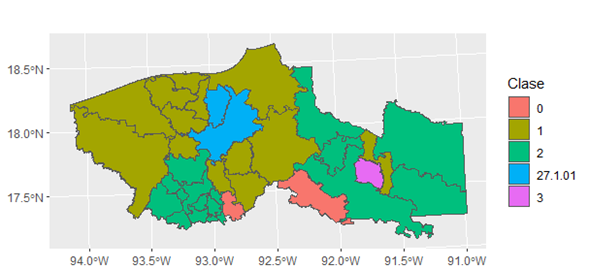 Figura 2: Clasificación de los municipios de la ABS 8.03 utilizando la metodología propuesta.El algoritmo de optimización está diseñado para agrupar a municipios de la misma clase. En ese sentido, si un municipio no tiene al menos un vecino que sea de su misma clase (criterio 5) o un grupo no cumple con el área mínima (criterio 4) se unirá al grupo del municipio vecino que más se parezca en términos del índice de marginación y de índice tecnológico, es decir, al grupo del municipio vecino cuya distancia en el plano de la Figura 1 sea la menor. Finalmente, en la figura 3 se muestran los grupos generados por el algoritmo, los cuales dan lugar a las APS.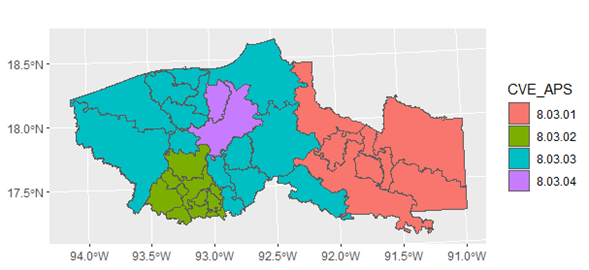 Figura 3: Áreas Parciales de Servicio (grupos) generadas para la ABS 8.03El ejemplo anterior ilustra la aplicación de la metodología utilizada para la generación de las nuevas APS. Este procedimiento se siguió en todo el territorio nacional, dando lugar a 320 APS que incorporan a todos los municipios del país y que se ilustran gráficamente en el Anexo D. En el Anexo E se enlistan todos los municipios que conforman cada una de las 320 APS en que se propone subdividir el territorio nacional.ANEXO A. Regiones Celulares en que se divide la República MexicanaANEXO B. Gráfico que ilustra la división del territorio nacional en sus 65 Áreas Básicas de Servicio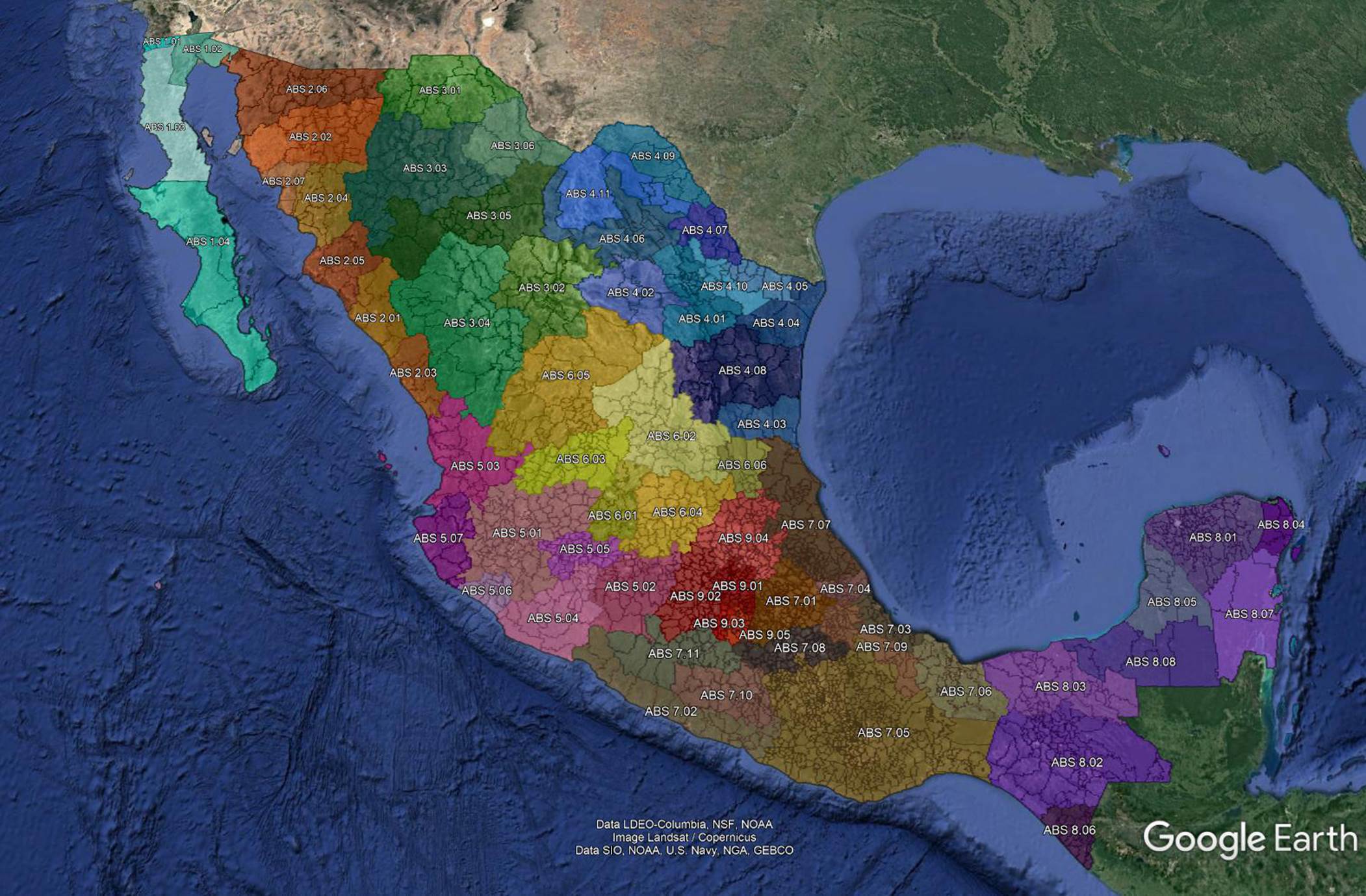 ANEXO C. División del territorio nacional en las 65 Áreas Básicas de ServicioANEXO D. Gráfico que ilustra la división del territorio nacional en las 320 Áreas Parciales de Servicio resultantes del ejercicio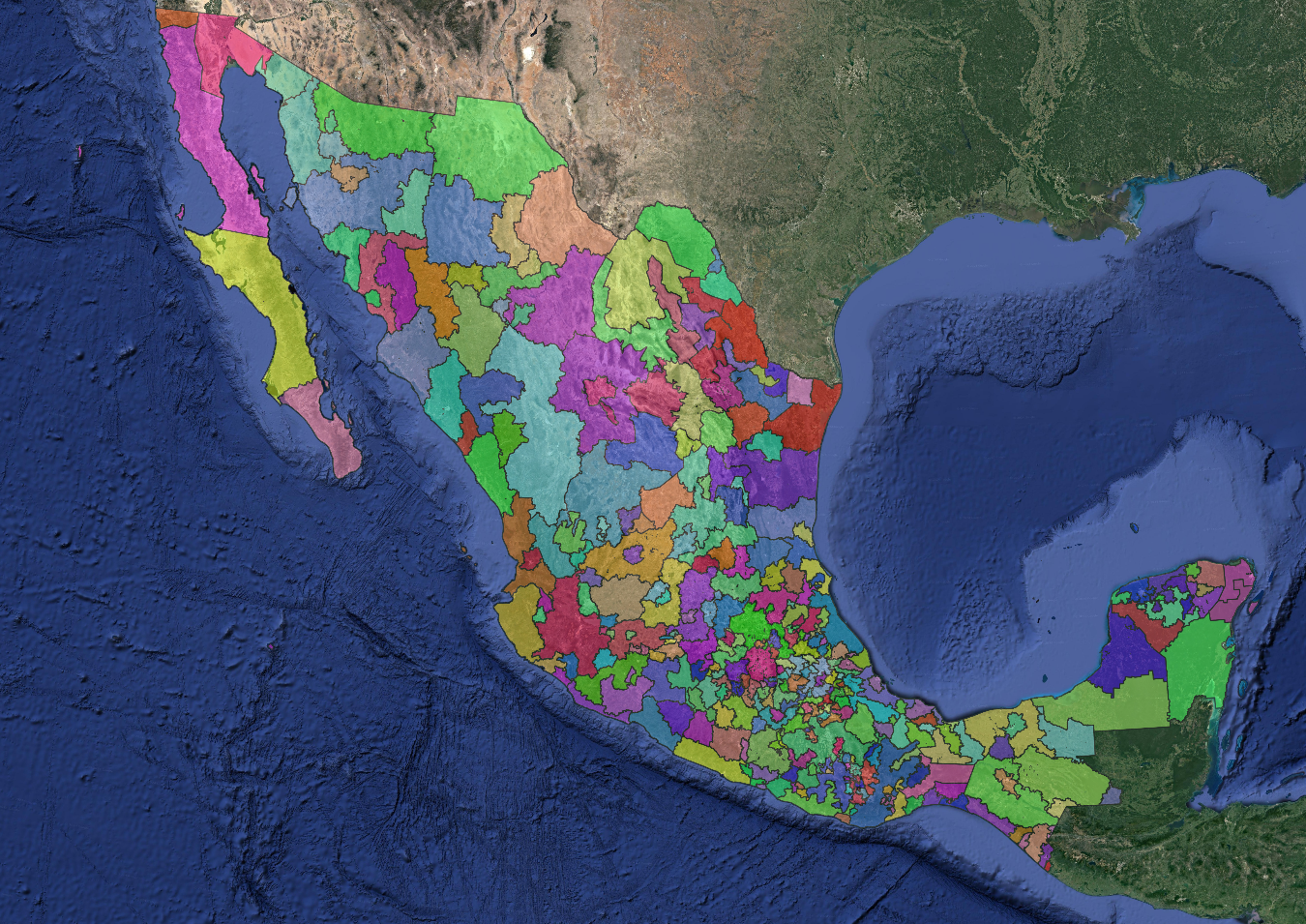 ANEXO E. División del territorio nacional en las 320 Áreas Parciales de ServicioRegión CelularÁrea geográfica cubiertaPoblación totalPoblación total1Todos los municipios de Baja California, Baja California Sur y el municipio de San Luis Río ColoradoTodos los municipios de Baja California, Baja California Sur y el municipio de San Luis Río Colorado4,766,4882Todos los municipios de Sinaloa y todos los de Sonora, excepto el municipio de San Luis Río ColoradoTodos los municipios de Sinaloa y todos los de Sonora, excepto el municipio de San Luis Río Colorado5,772,7623Todos los municipios de los estados de Chihuahua y Durango y los municipios Francisco I. Madero, Matamoros, San Pedro, Torreón y Viesca del estado de CoahuilaTodos los municipios de los estados de Chihuahua y Durango y los municipios Francisco I. Madero, Matamoros, San Pedro, Torreón y Viesca del estado de Coahuila6,594,0854Todos los municipios de los estados de Nuevo León, Tamaulipas y Coahuila, con excepción de los municipios de Francisco I. Madero, Matamoros, Torreón, San Pedro y ViescaTodos los municipios de los estados de Nuevo León, Tamaulipas y Coahuila, con excepción de los municipios de Francisco I. Madero, Matamoros, Torreón, San Pedro y Viesca11,439,3825Todos los municipios de los estados de Colima, Michoacán, Nayarit y Jalisco, excepto los municipios de Bolaños, Colotlán, Encarnación de Díaz, Huejúcar, Huejuquilla, Lagos de Moreno, Mezquitic, Ojuelos de Jalisco, Santa María de los Angeles, Teocaltiche, Villa Guerrero y Villa HidalgoTodos los municipios de los estados de Colima, Michoacán, Nayarit y Jalisco, excepto los municipios de Bolaños, Colotlán, Encarnación de Díaz, Huejúcar, Huejuquilla, Lagos de Moreno, Mezquitic, Ojuelos de Jalisco, Santa María de los Angeles, Teocaltiche, Villa Guerrero y Villa Hidalgo14,671,0976Todos los municipios de Aguascalientes, Guanajuato, Querétaro, San Luis Potosí, Zacatecas y los municipios de Bolaños, Colotlán, Encarnación de Díaz, Huejúcar, Huejuquilla, Lagos de Moreno, Mezquitic, Ojuelos de Jalisco, Santa María de los Angeles, Teocaltiche, Villa Guerrero y Villa Hidalgo del estado de JaliscoTodos los municipios de Aguascalientes, Guanajuato, Querétaro, San Luis Potosí, Zacatecas y los municipios de Bolaños, Colotlán, Encarnación de Díaz, Huejúcar, Huejuquilla, Lagos de Moreno, Mezquitic, Ojuelos de Jalisco, Santa María de los Angeles, Teocaltiche, Villa Guerrero y Villa Hidalgo del estado de Jalisco14,798,1487Todos los municipios de los Estados de Guerrero, Oaxaca, Puebla, Tlaxcala y VeracruzTodos los municipios de los Estados de Guerrero, Oaxaca, Puebla, Tlaxcala y Veracruz23,661,6678Todos los municipios de los estados de Campeche, Chiapas, Quintana Roo, Tabasco y YucatánTodos los municipios de los estados de Campeche, Chiapas, Quintana Roo, Tabasco y Yucatán13,053,6729Todos los municipios de los estados de Hidalgo, Morelos y Estado de México, y todas las demarcaciones territoriales de la Ciudad de MéxicoTodos los municipios de los estados de Hidalgo, Morelos y Estado de México, y todas las demarcaciones territoriales de la Ciudad de México31,256,723ABSÁrea [km2]Población1.014443.12     2,157,853 1.0223527.07     1,248,813 1.0354070.83        561,375 1.0474610.01        798,447 2.0120088.05     1,291,903 2.0260854.41     1,009,035 2.0313959.31        658,178 2.0430331.63        823,873 2.0523322.97     1,076,862 2.0670617.87        690,338 2.079927.52        222,573 3.0163095.73     1,682,9013.0249062.05     1,690,123 3.0384345.46     1,625,776 3.0490746.55     1,162,093 3.0563163.06        375,223 3.0636808.24           57,969 4.0128615.42     5,614,674 4.0227270.76     1,088,149 4.0314487.45     1,005,991 4.0418779.34        663,646 4.0510424.19        905,792 4.0638541.79        413,431 4.0715491.98        461,085 4.0845708.46        592,155 4.0929787.84        435,701 4.1010898.71           68,834 4.1139549.72        189,924 5.0147358.42     7,469,640 5.0223412.80     2,277,198 5.0330026.52     1,246,001 5.0424585.14     1,191,540 5.0510600.75     1,280,108 5.065782.50        731,391 5.0716105.54        475,219 6.0113834.33     3,914,978 6.0250700.322,127,460 6.0324568.51     2,088,482 6.0428462.93     4,620,423 6.0569523.721,352,010 6.0610437.65     694,795 7.0119223.46  5,893,316 7.0224765.65  1,690,915 7.037089.97  1,269,842 7.044735.77  1,126,543 7.0593757.79  4,132,148 7.0620464.52  1,567,320 7.0733316.10  3,298,990 7.0813187.77     988,638 7.0912112.46  1,844,185 7.1017393.12  1,105,753 7.1121438.05     744,017 8.0139763.69  2,320,898 8.0256335.55  4,099,998 8.0333576.39  2,817,709 8.0411010.77  1,459,428 8.0522308.07     532,285 8.068129.99  1,028,719 8.0733814.51     398,557 8.0835184.57     396,078 9.017289.7021,552,909 9.0216556.36  4,649,453 9.031939.68  1,174,232 9.0420821.44  3,082,841 9.052939.22     797,288 RegiónCelularABSAPSMunicipios/Demarcaciones territoriales cubiertosÁrea [km2]Población11.011.01.01Tecate, Tijuana, Playas de Rosarito4443.122,157,85311.021.02.01Mexicali, San Luis Río Colorado23527.071,248,81311.031.03.01Ensenada, San Quintín54070.83561,37511.041.04.01Comondú, Mulegé, Loreto55020.33155,09511.041.04.02La Paz, Los Cabos19589.68643,35222.012.01.01Cosalá, Elota3815.4372,35122.012.01.02Badiraguato, Culiacán, Mocorito, Navolato16272.621,219,55222.022.02.01Aconchi, Bacerac, Banámichi, Baviácora, La Colorada, Cumpas, Granados, Hermosillo, Huachinera, Huásabas, Huépac, Mazatán, Moctezuma, Opodepe, San Felipe de Jesús, San Javier, San Pedro de la Cueva, Tepache, Ures, Villa Hidalgo, Villa Pesqueira43417.77980,04022.022.02.02Arivechi, Bacadéhuachi, Bacanora, Divisaderos, Nácori Chico, Sahuaripa, Soyopa12860.1211,82422.022.02.03Carbó, Rayón, San Miguel de Horcasitas4576.5217,17122.032.03.01Concordia, Escuinapa, Mazatlán, Rosario, San Ignacio13959.31658,17822.042.04.01Bácum, Cajeme, Huatabampo, Navojoa, Onavas, Suaqui Grande, Yécora15290.39707,97622.042.04.02Etchojoa, Benito Juárez1318.1083,00122.042.04.03Alamos, Quiriego, Rosario13723.1432,89622.052.05.01Ahome, Angostura, Choix, El Fuerte, Guasave, Salvador Alvarado, Sinaloa23322.971,076,86222.062.06.01Agua Prieta, Altar, Arizpe, Bacoachi, Bavispe, Cananea, Cucurpe, Fronteras, Imuris, Magdalena, Naco, Nacozari de García, Nogales, Santa Ana, Santa Cruz, Sáric, Tubutama34636.28508,28722.062.06.02Atil, Oquitoa1216.811,12222.062.06.03Benjamín Hill, Trincheras4422.646,36922.062.06.04Caborca, Pitiquito20491.6698,24422.062.06.05Puerto Peñasco, General Plutarco Elías Calles9850.4776,31622.072.07.01Empalme, Guaymas, San Ignacio Río Muerto9927.52222,57333.013.01.01Ahumada, Ascensión, Buenaventura, Casas Grandes, Galeana, Guadalupe, Janos, Juárez, Nuevo Casas Grandes, Praxedis G. Guerrero63095.731,682,90133.023.02.01Francisco I. Madero, San Pedro, Viesca, Cuencamé, General Simón Bolívar, Mapimí, Nazas, Rodeo, San Juan de Guadalupe, San Luis del Cordero, San Pedro del Gallo, Santa Clara, Tlahualilo43983.15314,87533.023.02.02Matamoros, Torreón, Gómez Palacio, Lerdo5078.901,375,24833.033.03.01Aquiles Serdán, Chihuahua, Riva Palacio11140.46969,71333.033.03.02Bachíniva, Cuauhtémoc, Cusihuiriachi, Santa Isabel, Gómez Farías, Gran Morelos, Guerrero, Ignacio Zaragoza, Madera, Matachí, Namiquipa, Ocampo, Temósachic37162.33309,52033.033.03.03Batopilas de Manuel Gómez Morín, Chínipas, Guazapares, Maguarichi, Morelos, Moris, Urique, Uruachi16907.0762,25833.033.03.04Delicias, Meoqui, Rosales2889.14212,13533.033.03.05Dr. Belisario Domínguez, Nonoava, San Francisco de Borja, Satevó, Saucillo10949.8140,68633.033.03.06Bocoyna, Carichí5296.6631,46433.043.04.01Canatlán, Coneto de Comonfort, Durango, Guadalupe Victoria, Guanaceví, Hidalgo, Indé, Mezquital, Nombre de Dios, Ocampo, El Oro, Pánuco de Coronado, Peñón Blanco, Poanas, Pueblo Nuevo, San Bernardo, San Juan del Río, Santiago Papasquiaro, Súchil, Vicente Guerrero, Nuevo Ideal69187.011,088,51733.043.04.02Canelas, Tamazula, Tepehuanes, Topia14390.0451,31933.043.04.03Otáez, San Dimas7169.4922,25733.053.05.01Allende, Camargo, Coronado, La Cruz, Huejotitán, Jiménez, López, Matamoros, San Francisco de Conchos, Santa Bárbara, Valle de Zaragoza37155.77132,89633.053.05.02Balleza, Guachochi, Guadalupe y Calvo21961.92117,13433.053.05.03Hidalgo del Parral, San Francisco del Oro2403.52121,66633.053.05.04Rosario, El Tule1641.853,52733.063.06.01Aldama, Coyame del Sotol, Julimes, Manuel Benavides, Ojinaga36808.2457,96944.014.01.01Allende, General Terán, Hualahuises, Iturbide, Linares, Montemorelos7735.73211,81644.014.01.02Apodaca, Cadereyta Jiménez, El Carmen, Ciénega de Flores, García, San Pedro Garza García, General Escobedo, General Zuazua, Guadalupe, Juárez, Marín, Monterrey, Pesquería, Salinas Victoria, San Nicolás de los Garza, Santa Catarina, Santiago7704.855,327,23644.014.01.03Abasolo, Bustamante, Mina, Hidalgo, Villaldama5423.4832,34244.014.01.04Galeana, Rayones7751.3643,28044.024.02.01Arteaga, Ramos Arizpe, Saltillo14009.291,031,77944.024.02.02General Cepeda, Parras13261.4756,37044.034.03.01Aldama, Antiguo Morelos, Gómez Farías, González, El Mante, Nuevo Morelos, Ocampo, Xicoténcatl12662.58232,70644.034.03.02Altamira, Ciudad Madero, Tampico1824.87773,28544.044.04.01Burgos, Cruillas, Matamoros, Méndez, San Fernando, Valle Hermoso18779.34663,64644.054.05.01Los Aldamas, Doctor Coss, General Treviño1803.174,57544.054.05.02General Bravo, Camargo, Gustavo Díaz Ordaz, Miguel Alemán3890.3963,96644.054.05.03Reynosa, Río Bravo4730.63837,25144.064.06.01Abasolo, Candela, Escobedo, Progreso6773.368,95144.064.06.02Castaños, Frontera, Monclova, Sacramento, San Buenaventura11784.43376,71844.064.06.03Cuatro Ciénegas, Lamadrid, Nadadores, Sierra Mojada19984.0127,76244.074.07.01Anáhuac, Lampazos de Naranjo, Parás, Vallecillo, Guerrero, Mier, Nuevo Laredo15491.98461,08544.084.08.01Aramberri, Abasolo, Casas, Güémez, Hidalgo, Jaumave, Jiménez, Llera, Mainero, Padilla, Soto la Marina, Victoria27710.70487,04244.084.08.02Doctor Arroyo, General Zaragoza6360.3442,37044.084.08.03Mier y Noriega, Bustamante, Tula5524.0343,42444.084.08.04Miquihuana, Palmillas1365.405,62144.084.08.05San Carlos, San Nicolás, Villagrán4747.9913,69844.094.09.01Acuña, Allende, Jiménez, Morelos, Zaragoza22494.43216,67944.094.09.02Guerrero, Hidalgo, Villa Unión5911.049,56644.094.09.03Nava, Piedras Negras1382.36209,45644.14.1.01Cerralvo, China, Doctor González, Los Herreras, Higueras, Melchor Ocampo, Los Ramones8376.3930,74344.14.1.02Agualeguas, Sabinas Hidalgo2522.3238,09144.114.11.01Múzquiz, Ocampo34312.9281,26944.114.11.02Juárez, Sabinas, San Juan de Sabinas5236.80108,65555.015.01.01Acatic, Arandas, Atotonilco el Alto, Ayotlán, La Barca, Cuquío, Degollado, Ixtlahuacán del Río, Jalostotitlán, Jesús María, Mexticacán, San Diego de Alejandría, San Juan de los Lagos, San Julián, San Miguel el Alto, Tepatitlán de Morelos, Tototlán, Unión de San Antonio, Valle de Guadalupe, Cañadas de Obregón, Yahualica de González Gallo, Zapotlán del Rey, Zapotlanejo, San Ignacio Cerro Gordo13271.34851,02355.015.01.02Acatlán de Juárez, Ahualulco de Mercado, Amacueca, Amatitán, Ameca, San Juanito de Escobedo, El Arenal, Atemajac de Brizuela, Atengo, Atoyac, Autlán de Navarro, Ayutla, Zapotlán el Grande, Cocula, Concepción de Buenos Aires, Cuautitlán de García Barragán, Chapala, Chiquilistlán, Ejutla, Etzatlán, El Grullo, Hostotipaquillo, Ixtlahuacán de los Membrillos, Jocotepec, Juchitlán, El Limón, Magdalena, La Manzanilla de la Paz, Mazamitla, Pihuamo, Quitupan, San Marcos, San Martín Hidalgo, Gómez Farías, Sayula, Tala, Tamazula de Gordiano, Tapalpa, Tecalitlán, Tecolotlán, Techaluta de Montenegro, Tenamaxtlán, Teocuitatlán de Corona, Tequila, Teuchitlán, Tizapán el Alto, Tolimán, Tonaya, Tonila, Tuxcacuesco, Tuxcueca, Tuxpan, Unión de Tula, Valle de Juárez, San Gabriel, Villa Corona, Zacoalco de Torres, Zapotiltic, Zapotitlán de Vadillo26115.751,301,39655.015.01.03Guachinango, Mixtlán1468.697,83755.015.01.04Guadalajara, Juanacatlán, El Salto, San Cristóbal de la Barranca, Tlajomulco de Zúñiga, San Pedro Tlaquepaque, Tonalá, Zapopan3009.575,113,54155.015.01.05Jamay, Ocotlán, Poncitlán1240.38184,60355.015.01.06Jilotlán de los Dolores, Santa María del Oro2252.6811,24055.025.02.01Acuitzio, Ario, Churumuco, Huetamo, Madero, Nuevo Urecho, Salvador Escalante, Tacámbaro, Turicato8208.65288,48955.025.02.02Álvaro Obregón, Aporo, Contepec, Epitacio Huerta, Hidalgo, Indaparapeo, Irimbo, Juárez, Maravatío, Queréndaro, Senguio, Tlalpujahua, Tuxpan, Zinapécuaro, Zitácuaro5340.45636,26655.025.02.03Angangueo, Ocampo219.0935,66655.025.02.04Carácuaro, Nocupétaro, San Lucas, Tiquicheo de Nicolás Romero, Tzitzio4365.8156,74055.025.02.05Copándaro, Chucándiro365.5814,42855.025.02.06Cuitzeo, Charo, Morelia, Quiroga, Santa Ana Maya, Tarímbaro2343.011,058,60255.025.02.07Erongarícuaro, Huiramba, Lagunillas, Pátzcuaro, Tzintzuntzan1018.68143,76855.025.02.08Jungapeo, Susupuato, Tuzantla1551.5343,23955.035.03.01Chimaltitán, San Martín de Bolaños, Totatiche1932.1710,54555.035.03.02Acaponeta, Ahuacatlán, Amatlán de Cañas, Compostela, Huajicori, Ixtlán del Río, Jala, Rosamorada, Ruíz, San Blas, San Pedro Lagunillas, Santa María del Oro, Santiago Ixcuintla, Tecuala, Tuxpan, Bahía de Banderas16496.12683,03455.035.03.03Xalisco, Tepic2139.00491,15355.035.03.04Del Nayar, La Yesca9459.2361,26955.045.04.01Aguililla, Arteaga, La Huacana, Parácuaro, Tumbiscatío9349.2298,51655.045.04.02Apatzingán, Buenavista, Coalcomán de Vázquez Pallares, Chinicuila, Gabriel Zamora, Múgica, Nuevo Parangaricutiro, Tancítaro, Taretan, Tepalcatepec, Tingambato, Uruapan, Ziracuaretiro10451.02748,94355.045.04.03Charapan, Paracho477.9353,19655.045.04.04Aquila, Coahuayana, Lázaro Cárdenas3780.45237,70155.045.04.05Cherán, Nahuatzen526.5253,18455.055.05.01Angamacutiro, Briseñas, Coeneo, Cotija, Chavinda, Chilchota, Churintzio, Ecuandureo, Huaniqueo, Ixtlán, Jiménez, Numarán, Pajacuarán, Panindícuaro, Penjamillo, Peribán, La Piedad, Purépero, Puruándiro, Los Reyes, Tangamandapio, Tangancícuaro, Tanhuato, Tingüindín, Tlazazalca, Tocumbo, Venustiano Carranza, Villamar, Vista Hermosa, Yurécuaro, Zacapu, Zamora (parte sur del municipio), Zináparo, José Sixto Verduzco9132.05847,75155.055.05.02Jacona, Zamora (parte norte del municipio)453.61273,55955.055.05.03Jiquilpan, Sahuayo371.34114,63555.055.05.04Huandacareo, Morelos279.6119,62755.055.05.05Marcos Castellanos, Cojumatlán de Régules364.1424,53655.065.06.01Armería, Tecomán1346.70143,93155.065.06.02Colima, Comala, Cuauhtémoc, Ixtlahuacán, Villa de Álvarez2137.36365,36155.065.06.03Coquimatlán, Manzanillo, Minatitlán2298.44222,09955.075.07.01Cabo Corrientes, Casimiro Castillo, Cihuatlán, La Huerta, Mascota, Puerto Vallarta, Villa Purificación, San Sebastián del Oeste, Talpa de Allende, Tomatlán15078.23468,87755.075.07.02Atenguillo, Cuautla1027.326,34266.016.01.01Abasolo, Manuel Doblado, Cuerámaro, Guanajuato, Huanímaro, Irapuato, Ocampo, Pénjamo, Pueblo Nuevo, Salamanca, San Felipe, Valle de Santiago10917.471,709,72866.016.01.02León, Purísima del Rincón, San Francisco del Rincón1937.631,935,92866.016.01.03Romita, Silao de la Victoria979.23269,32266.026.02.01Ahualulco, Armadillo de los Infante, Catorce, Cedral, Guadalcázar, Moctezuma, Vanegas, Venado, Villa de Guadalupe, Villa Hidalgo, Villa de Arista17646.66160,29966.026.02.02Alaquines, Cárdenas, Lagunillas, Rayón, San Ciro de Acosta, Santa Catarina3578.4469,23466.026.02.03Cerritos, Cerro de San Pedro, Ciudad del Maíz, San Nicolás Tolentino, Villa de Reyes, Villa Juárez, Zaragoza, El Naranjo8023.24173,78566.026.02.04Ciudad Fernández, Rioverde3582.44146,04966.026.02.05Charcas, Salinas, Santo Domingo, Villa de Ramos10701.37102,09566.026.02.06Matehuala, Villa de la Paz1445.53107,49766.026.02.07Mexquitic de Carmona, San Luis Potosí, Soledad de Graciano Sánchez, Villa de Arriaga3542.951,320,65566.026.02.08Santa María del Río, Tierra Nueva2179.6947,84666.036.03.01Aguascalientes, Jesús María, San Francisco de los Romo1822.281,140,91666.036.03.02Asientos, Calvillo, Cosío, Pabellón de Arteaga, Rincón de Romos, San José de Gracia, Tepezalá, El Llano, Encarnación de Díaz, Lagos de Moreno, Ojuelos de Jalisco, Teocaltiche, Villa Hidalgo, Apozol, Apulco, Atolinga, Benito Juárez, El Plateado de Joaquín Amaro, Huanusco, Jalpa, Juchipila, Loreto, Momax, Nochistlán de Mejía, Noria de Ángeles, Pinos, Tabasco, Tepechitlán, Tlaltenango de Sánchez Román, Villa García, Villa Hidalgo, Santa María de la Paz20732.91931,86766.036.03.03Trinidad García de la Cadena, Mezquital del Oro, Moyahua de Estrada, Teúl de González Ortega2013.3315,69966.046.04.01Acámbaro, San Miguel de Allende, Apaseo el Alto, Apaseo el Grande, Comonfort, Coroneo, Doctor Mora, Dolores Hidalgo Cuna de la Independencia Nacional, Jaral del Progreso, Jerécuaro, Salvatierra, San Diego de la Unión, San José Iturbide, San Luis de la Paz, Santa Cruz de Juventino Rosas, Santiago Maravatío, Tarandacuao, Tarimoro, Yuriria12602.751,394,89166.046.04.02Atarjea, Santa Catarina, Victoria, Xichú, Pinal de Amoles, Arroyo Seco, Jalpan de Serra, Landa de Matamoros, Peñamiller, San Joaquín6788.97157,55966.046.04.03Celaya, Cortazar, Villagrán1016.75684,88866.046.04.04Moroleón, Uriangato276.08108,75566.046.04.05Amealco de Bonfil, Cadereyta de Montes, Colón, Ezequiel Montes, Pedro Escobedo, San Juan del Río, Tequisquiapan, Tolimán5315.60723,50366.046.04.06Tierra Blanca, Corregidora, Huimilpan, El Marqués, Querétaro2462.771,550,82766.056.05.01Bolaños, Huejuquilla el Alto, Mezquitic, Villa Guerrero5672.9144,66666.056.05.02Colotlán, Huejúcar, Calera, Cañitas de Felipe Pescador, Chalchihuites, Fresnillo, General Enrique Estrada, Jerez, Jiménez del Teul, Juan Aldama, Miguel Auza, Monte Escobedo, Pánuco, Río Grande, Sain Alto, Sombrerete, Valparaíso, Villa de Cos, Villanueva36154.78719,66866.056.05.03Santa María de los Ángeles, Susticacán, Tepetongo1184.9511,37066.056.05.04Concepción del Oro, El Salvador3042.1114,62466.056.05.05Cuauhtémoc, General Pánfilo Natera, Luis Moya, Ojocaliente, Villa González Ortega2020.11107,52866.056.05.06Genaro Codina, Guadalupe, Morelos, Vetagrande, Zacatecas, Trancoso2615.02413,45366.056.05.07General Francisco R. Murguía, Mazapil, Melchor Ocampo18833.8440,70166.066.06.01Tancanhuitz, Coxcatlán, Huehuetlán, San Antonio, San Martín Chalchicuautla, San Vicente Tancuayalab, Tamazunchale, Tampacán, Tampamolón Corona, Tanlajás, Tanquián de Escobedo, Axtla de Terrazas, Xilitla, Matlapa3355.15360,01466.066.06.02Aquismón, Ciudad Valles, Ebano, Tamasopo, Tamuín7082.50334,78177.017.01.01Acajete, Amozoc, Coronango, Cuautlancingo, Juan C. Bonilla, Ocoyucan, Puebla, San Andrés Cholula, San Gregorio Atzompa, San Miguel Xoxtla, San Pedro Cholula, Tepatlaxco de Hidalgo, Tlaltenango, Mazatecochco de José María Morelos, Acuamanala de Miguel Hidalgo, San Pablo del Monte, Tenancingo, Teolocholco, Tepeyanco, Tetlatlahuca, Papalotla de Xicohténcatl, Xicohtzinco, Zacatelco, San Jerónimo Zacualpan, San Juan Huactzinco, San Lorenzo Axocomanitla, Santa Catarina Ayometla, Santa Cruz Quilehtla1628.162,776,89377.017.01.02Acatzingo, Aljojuca, Cuyoaco, Chalchicomula de Sesma, Guadalupe Victoria, Libres, Mixtla, Nopalucan, Oriental, Palmar de Bravo, Quecholac, Rafael Lara Grajales, Los Reyes de Juárez, San José Chiapa, Soltepec, Tecali de Herrera, Tecamachalco, Tepeaca, Tepeyahualco, Tlanepantla, Yehualtepec3844.79663,18077.017.01.03Ahuatlán, Atoyatempan, Coatzingo, Cuautinchán, Huatlatlauca, Izúcar de Matamoros, La Magdalena Tlatlauquitepec, San Juan Atzompa, Tzicatlacoyan1507.64123,04777.017.01.04Aquixtla, Chignahuapan, Tetela de Ocampo, Zacatlán, Zautla2010.99210,77977.017.01.05Atlixco, Calpan, Domingo Arenas, Nealtican, San Jerónimo Tecuanipan, Santa Isabel Cholula, Tianguismanalco600.97211,64877.017.01.06Acteopan, Atzala, Atzitzihuacán, Cohuecan, Chietla, Epatlán, Huaquechula, San Diego la Mesa Tochimiltzingo, San Martín Totoltepec, San Nicolás de los Ranchos, Huehuetlán el Grande, Teopantlán, Tepemaxalco, Tepeojuma, Tepexco, Tilapa, Tlapanalá, Tochimilco, Xochiltepec2315.18178,08677.017.01.07Cuapiaxtla de Madero, Huitziltepec, San Salvador Huixcolotla, Santo Tomás Hueyotlipan, Tepeyahualco de Cuauhtémoc, Tochtepec234.6168,73477.017.01.08Chiautzingo, Huejotzingo, San Felipe Teotlalcingo, San Martín Texmelucan, San Salvador el Verde493.91314,51477.017.01.09Chilchotla, Lafragua, Tlachichuca747.6760,29177.017.01.10General Felipe Ángeles, Mazapiltepec de Juárez, San Juan Atenco, San Nicolás Buenos Aires, San Salvador el Seco673.9470,57777.017.01.11San Matías Tlalancaleca, Tlahuapan364.5862,52177.017.01.12Amaxac de Guerrero, Apetatitlán de Antonio Carvajal, Atlangatepec, Apizaco, Cuaxomulco, Chiautempan, Muñoz de Domingo Arenas, Ixtacuixtla de Mariano Matamoros, Contla de Juan Cuamatzi, Tepetitla de Lardizábal, Natívitas, Panotla, Santa Cruz Tlaxcala, Tetla de la Solidaridad, Tlaxcala, Tlaxco, Tocatlán, Totolac, Tzompantepec, Xaloztoc, Yauhquemehcan, Emiliano Zapata, Lázaro Cárdenas, La Magdalena Tlaltelulco, San Damián Texóloc, San Francisco Tetlanohcan, Santa Ana Nopalucan, Santa Apolonia Teacalco, Santa Isabel Xiloxoxtla1757.09736,21477.017.01.13Atltzayanca, El Carmen Tequexquitla, Cuapiaxtla, Terrenate485.5567,14077.017.01.14Calpulalpan, Españita, Hueyotlipan, Sanctórum de Lázaro Cárdenas, Nanacamilpa de Mariano Arista, Xaltocan, Benito Juárez, San Lucas Tecopilco934.32123,78577.017.01.15Huamantla, Ixtenco, Ziltlaltépec de Trinidad Sánchez Santos, San José Teacalco506.28121,91177.017.01.16Atzitzintla, Esperanza212.4123,81777.017.01.17Chichiquila, Quimixtlán276.4749,78377.017.01.18Ixtacamaxtitlán, Ocotepec628.8930,39677.027.02.01Acapulco de Juárez, Atoyac de Álvarez, Benito Juárez, Coyuca de Benítez, Juan R. Escudero, San Marcos, Técpan de Galeana9628.441,070,19877.027.02.02Ayutla de los Libres, Copala, San Luis Acatlán2450.57129,85677.027.02.03Azoyú, Cuajinicuilapa, Igualapa, Ometepec, Marquelia, Juchitán2289.88143,51177.027.02.04Cuautepec, Florencio Villarreal, Tecoanapa1295.9085,33777.027.02.05Tlacoachistlahuaca, Xochistlahuaca1256.0052,67277.027.02.06Coahuayutla de José María Izazaga, Zihuatanejo de Azueta, Petatlán, La Unión de Isidoro Montes de Oca7844.86209,34177.037.03.01Acula, Camarón de Tejeda, Alvarado, Angel R. Cabada, La Antigua, Carrillo Puerto, Cotaxtla, Ignacio de la Llave, Lerdo de Tejada, Paso de Ovejas, Puente Nacional, Soledad de Doblado, Tlalixcoyan, Ursulo Galván5206.02360,94177.037.03.02Boca del Río, Jamapa, Manlio Fabio Altamirano, Medellín de Bravo, Veracruz1061.86882,01177.037.03.03Amatitlán, Saltabarranca, Tlacotalpan822.0926,89077.047.04.01Acajete, Banderilla, Coacoatzintla, Coatepec, Emiliano Zapata, Xalapa, Xico, Jilotepec, Rafael Lucio, Tlalnelhuayocan1187.52798,85877.047.04.02Acatlán, Chiconquiaco, Landero y Coss, Miahuatlán, Tonayán249.3229,81177.047.04.03Actopan, Alto Lucero de Gutiérrez Barrios, Naolinco, Tepetlán1711.65102,16677.047.04.04Apazapan, Tlaltetela, Ayahualulco, Cosautlán de Carvajal, Ixhuacán de los Reyes, Jalcomulco, Teocelo878.4697,97677.047.04.05Perote, Las Vigas de Ramírez708.8397,73277.057.05.01Abejones, Asunción Cuyotepeji, Ayotzintepec, Calihualá, Concepción Buenavista, Concepción Pápalo, Constancia del Rosario (parte este del municipio), Cosoltepec, Chalcatongo de Hidalgo, Fresnillo de Trujano, Guadalupe de Ramírez, Mesones Hidalgo, Heroica Ciudad de Huajuapan de León (parte norte del municipio), Magdalena Jaltepec, Santa Magdalena Jicotlán, Magdalena Peñasco, Magdalena Zahuatlán, Mariscala de Juárez, Ixpantepec Nieves, Putla Villa de Guerrero, La Reforma, San Agustín Atenango, San Agustín Etla, San Agustín Tlacotepec, San Andrés Cabecera Nueva, San Andrés Lagunas, San Andrés Nuxiño, San Andrés Sinaxtla, San Andrés Tepetlapa, San Antonino Monte Verde, San Antonio Acutla, San Antonio Nanahuatípam, San Bartolomé Yucuañe, San Bartolo Soyaltepec, San Cristóbal Amoltepec, San Cristóbal Suchixtlahuaca, San Francisco Chindúa, San Francisco Jaltepetongo, San Francisco Nuxaño, San Francisco Teopan, San Jerónimo Silacayoapilla, San Jerónimo Sosola, San Jorge Nuchita, San José Ayuquila, San Juan Achiutla, San Juan Atepec, San Juan Bautista Atatlahuca, San Juan Bautista Coixtlahuaca, San Juan Bautista Cuicatlán, San Juan Bautista Jayacatlán, San Juan Bautista Suchitepec, San Juan Bautista Tlachichilco, San Juan Cieneguilla, San Juan Chicomezúchil, San Juan Evangelista Analco, San Juan Ihualtepec, San Juan de los Cués, San Juan Quiotepec, San Juan Sayultepec, San Juan Tepeuxila, San Juan Teposcolula, San Juan Yucuita, San Lorenzo Victoria, San Marcos Arteaga, San Martín Huamelúlpam, San Martín Toxpalan, San Martín Zacatepec, San Mateo Etlatongo, San Mateo Nejápam, San Mateo Tlapiltepec, San Miguel Achiutla, San Miguel Ahuehuetitlán, San Miguel Aloápam, San Miguel Amatitlán, San Miguel del Río, San Miguel el Grande, San Miguel Tecomatlán, San Miguel Tequixtepec, San Miguel Tlacotepec, San Miguel Tulancingo, San Nicolás Hidalgo, San Pablo Macuiltianguis, San Pedro Mártir Yucuxaco, San Pedro Molinos, San Pedro Nopala, San Pedro Tidaá, San Pedro Topiltepec, San Pedro Yólox, San Pedro y San Pablo Teposcolula, San Pedro y San Pablo Tequixtepec, San Pedro Yucunama, San Sebastián Nicananduta, San Sebastián Tecomaxtlahuaca, San Simón Zahuatlán, Santa Ana Yareni, Santa Catarina Ixtepeji, Santa Catarina Tayata, Santa Catarina Zapoquila, Santa Cruz de Bravo, Santa Cruz Itundujia, Santa Cruz Tacache de Mina, Santa Cruz Tayata, Heroica Ciudad de Tlaxiaco, Santa María Camotlán, Santa María Chachoápam, Villa de Chilapa de Díaz, Santa María del Rosario, Santa María Ixcatlán, Santa María Jacatepec, Santa María Jaltianguis, Santa María Nativitas, Santa María Nduayaco, Santa María Pápalo, Santa María Tecomavaca, Santa María Teopoxco, Santa María Yosoyúa, Santa María Zacatepec, Santiago Ayuquililla, Santiago Cacaloxtepec, Santiago Comaltepec, Villa de Santiago Chazumba, Santiago del Río, Santiago Huauclilla, Santiago Ihuitlán Plumas, Santiago Miltepec, Santiago Nacaltepec, Santiago Nejapilla, Santiago Tamazola, Villa Tejúpam de la Unión, Santiago Tepetlapa, Santiago Texcalcingo, Santiago Tillo, Santiago Yolomécatl, Santiago Yucuyachi, Nuevo Zoquiápam, Santo Domingo Tlatayápam, Santo Domingo Tonalá, Santo Domingo Tonaltepec, Santo Domingo Yanhuitlán, Santo Domingo Yodohino, Santos Reyes Pápalo, Santos Reyes Tepejillo, Santos Reyes Yucuná, San Vicente Nuñú, Silacayoápam, Villa de Tamazulápam del Progreso, Teococuilco de Marcos Pérez, Teotitlán de Flores Magón, Teotongo, Tepelmeme Villa de Morelos, Heroica Villa Tezoatlán de Segura y Luna, Cuna de, Tlacotepec Plumas, La Trinidad Vista Hermosa, Valerio Trujano, Magdalena Yodocono de Porfirio Díaz, Zapotitlán Lagunas17552.77413,99377.057.05.02Asunción Cacalotepec, Candelaria Loxicha, Tamazulápam del Espíritu Santo, Guevea de Humboldt (parte oeste del municipio), Matías Romero Avendaño (parte oeste del municipio), Mixistlán de la Reforma, Pluma Hidalgo, Santa Catarina Quioquitani, San Agustín Loxicha, San Andrés Paxtlán, San Andrés Yaá, San Bartolomé Loxicha, San Carlos Yautepec, San Cristóbal Amatlán, San Francisco Logueche, San Francisco Ozolotepec, San Ildefonso Amatlán, San Ildefonso Villa Alta, San José Lachiguiri, San Juan Comaltepec, San Juan del Río, San Juan Juquila Mixes, San Juan Lalana, San Juan Mazatlán, San Juan Mixtepec, San Juan Ozolotepec, San Juan Petlapa, San Lorenzo Albarradas, San Lucas Camotlán, San Marcial Ozolotepec, San Mateo Piñas, San Mateo Río Hondo, San Miguel Coatlán, San Miguel del Puerto, San Miguel Quetzaltepec, San Miguel Suchixtepec, San Pedro el Alto, San Pedro Mártir Quiechapa, San Pedro Mixtepec, San Pedro Ocotepec, San Pedro Pochutla, San Pedro Quiatoni, San Pedro Totolápam, San Pedro y San Pablo Ayutla, San Sebastián Río Hondo, Santa Catalina Quierí, Santa Lucía Miahuatlán, Santa María Huatulco, Santa María Ozolotepec, Santa María Tepantlali, Santa María Tlahuitoltepec, Santa María Tonameca, Santiago Atitlán, Santiago Choápam, Santiago Ixcuintepec, Santiago Jocotepec, Santiago Lachiguiri, Santiago Xanica, Santiago Yaveo, Santiago Zacatepec, Santo Domingo de Morelos, Santo Domingo Ozolotepec, Santo Domingo Roayaga, Santo Domingo Tehuantepec (parte norte del municipio), Santo Domingo Tepuxtepec, Totontepec Villa de Morelos16083.96432,20577.057.05.03Asunción Ixtaltepec, El Barrio de la Soledad, Ciudad Ixtepec, Magdalena Tlacotepec, Matías Romero Avendaño (parte este del municipio), San Juan Guichicovi (parte noreste del municipio), San Pedro Comitancillo, Santa María Chimalapa, Santa María Jalapa del Marqués, Santa María Mixtequilla, Santiago Laollaga, Santo Domingo Chihuitán8407.99129,49677.057.05.04Asunción Tlacolulita, Magdalena Tequisistlán, Nejapa de Madero (parte este del municipio), San Miguel Tenango, San Pedro Huamelula, Santa María Totolapilla, Santiago Astata2549.4827,22677.057.05.05Asunción Ocotlán, Ciénega de Zimatlán, Heroica Ciudad de Ejutla de Crespo, Miahuatlán de Porfirio Díaz, Monjas, Ocotlán de Morelos, La Pe, San José del Peñasco, San Juan Chilateca, San Martín Tilcajete, San Nicolás, San Pedro Apóstol, San Pedro Mártir, San Simón Almolongas, Santa Ana, Santa Catarina Cuixtla, Santa Catarina Minas, Santa Catarina Quiané, Santa Cruz Xitla, Santa Gertrudis, Santo Tomás Jalieza, Santo Tomás Tamazulapan, Zimatlán de Álvarez (parte del municipio entre Entre Santa Cruz Mixtepec y Santa Gertrudis)1497.69145,13277.057.05.06Coicoyán de las Flores, Constancia del Rosario (parte oeste del municipio), San Francisco Tlapancingo, San Juan Mixtepec, San Juan Ñumí, San Martín Itunyoso, San Martín Peras, Santiago Juxtlahuaca, Santiago Nundiche1965.3377,49877.057.05.07La Compañía, San Agustín Amatengo, San Andrés Zabache, San Francisco Sola, San Martín Lachilá, San Miguel Ejutla, Ayoquezco de Aldama, Taniche410.5215,91177.057.05.08Cuilápam de Guerrero, Guadalupe Etla, Nazareno Etla, Oaxaca de Juárez, Rojas de Cuauhtémoc, San Agustín de las Juntas, San Agustín Yatareni, San Andrés Huayápam, San Antonio de la Cal, San Bartolo Coyotepec, San Jacinto Amilpas, Ánimas Trujano, San Juan Teitipac, San Lorenzo Cacaotepec, San Pablo Etla, San Pedro Ixtlahuaca, Villa de Etla, San Raymundo Jalpan, San Sebastián Abasolo, San Sebastián Teitipac, San Sebastián Tutla, Santa Cruz Amilpas, Santa Cruz Papalutla, Santa Cruz Xoxocotlán, Santa Lucía del Camino, Santa María Atzompa, Santa María Coyotepec, Santa María del Tule, Santa María Guelacé, Santo Domingo Tomaltepec, Soledad Etla, Tlalixtac de Cabrera, Villa de Zaachila814.24765,81277.057.05.09Acatlán de Pérez Figueroa, Cosolapa, Cuyamecalco Villa de Zaragoza, Chiquihuitlán de Benito Juárez, Eloxochitlán de Flores Magón, Huautepec, Huautla de Jiménez, Mazatlán Villa de Flores, San Andrés Teotilálpam, San Bartolomé Ayautla, San Felipe Jalapa de Díaz, San Felipe Usila, San Francisco Chapulapa, San Francisco Huehuetlán, San Jerónimo Tecóatl, San José Independencia, San José Tenango, San Juan Bautista Tlacoatzintepec, San Juan Coatzóspam, San Lorenzo Cuaunecuiltitla, San Lucas Ojitlán, San Lucas Zoquiápam, San Mateo Yoloxochitlán, San Miguel Santa Flor, San Miguel Soyaltepec, San Pedro Ixcatlán, San Pedro Ocopetatillo, San Pedro Sochiápam, San Pedro Teutila, Santa Ana Ateixtlahuaca, Santa Ana Cuauhtémoc, Santa Cruz Acatepec, Santa María la Asunción, Santa María Chilchotla, Santa María Tlalixtac, San Juan Bautista Valle Nacional5474.16346,84577.057.05.10El Espinal, Juchitán de Zaragoza, San Dionisio del Mar, San Mateo del Mar, Santa María Xadani, Unión Hidalgo1610.87166,82777.057.05.11Guelatao de Juárez, Ixtlán de Juárez, San Pedro Yaneri594.939,90977.057.05.12Guevea de Humboldt (parte este del municipio), San Juan Guichicovi (parte suroeste del municipio), Santa María Guienagati, Santa María Petapa, Santo Domingo Petapa1930.7962,97577.057.05.13Villa Hidalgo, Natividad, San Andrés Solaga, San Baltazar Yatzachi el Bajo, San Bartolomé Zoogocho, San Cristóbal Lachirioag, San Francisco Cajonos, San Juan Juquila Vijanos, San Juan Tabaá, San Juan Yaeé, San Juan Yatzona, San Mateo Cajonos, Capulálpam de Méndez, San Melchor Betaza, Villa Talea de Castro, San Miguel Yotao, San Pablo Yaganiza, San Pedro Cajonos, Santa María Temaxcalapa, Santa María Yalina, Santiago Camotlán, Santiago Lalopa, Santiago Laxopa, Santiago Xiacuí, Santiago Zoochila, Santo Domingo Albarradas, Tanetze de Zaragoza1231.9131,03677.057.05.14Heroica Ciudad de Huajuapan de León (parte sur del municipio), San Andrés Dinicuiti, Santiago Huajolotitlán, Zapotitlán Palmas555.6281,15177.057.05.15Loma Bonita, San José Chiltepec, San Juan Bautista Tuxtepec1556.00211,69677.057.05.16Asunción Nochixtlán (parte sur del municipio), Magdalena Mixtepec, San Agustín Chayuco, San Andrés Ixtlahuaca, San Antonino Castillo Velasco, San Antonino el Alto, San Antonio Huitepec, San Antonio Sinicahua, San Francisco Cahuacuá, San Ildefonso Sola, San Jerónimo Coatlán, San Juan Diuxi, San Juan Tamazola, San Juan Teita, San Lorenzo Texmelúcan, San Mateo Peñasco, San Miguel Mixtepec, San Miguel Peras, San Miguel Piedras, Villa Sola de Vega, San Pablo Cuatro Venados, San Pablo Tijaltepec, Santa Ana Tlapacoyan, Santa Ana Zegache, Santa Catarina Ticuá, Santa Cruz Tacahua, Santa Cruz Zenzontepec, Santa Inés del Monte, Santa María Lachixío, Santa María Peñoles, Santa María Sola, Santa María Tataltepec, Santa María Yolotepec, Santa María Zaniza, Santiago Amoltepec, Santiago Apóstol, Santiago Ixtayutla, Santiago Tilantongo, Santiago Tlazoyaltepec, Santiago Yosondúa, Santo Domingo Ixcatlán, Santo Domingo Nuxaá, San Vicente Coatlán, San Vicente Lachixío, Tataltepec de Valdés, Trinidad Zaachila, Yogana, Yutanduchi de Guerrero, San Mateo Yucutindoo, Santa Inés de Zaragoza, Zimatlán de Álvarez (excepto la parte que está entre Santa Cruz Mixtepec y Santa Gertrudis)7556.55217,09477.057.05.17Mártires de Tacubaya, San Andrés Huaxpaltepec, San Gabriel Mixtepec, San Jacinto Tlacotepec, San José Estancia Grande, San Juan Bautista Lo de Soto, San Juan Quiahije, San Miguel Panixtlahuaca, San Miguel Tlacamama, San Pablo Coatlán, San Pedro Juchatengo, Villa de Tututepec, San Sebastián Coatlán, Santa Catarina Juquila, Santa María Cortijo, Santa María Huazolotitlán, Santiago Jamiltepec, Santiago Llano Grande, Santiago Minas, Santiago Pinotepa Nacional, Santiago Tapextla, Santiago Tetepec, Santiago Textitlán, Santo Domingo Armenta, Santo Domingo Teojomulco, Santos Reyes Nopala6656.88241,15277.057.05.18Nejapa de Madero (parte oeste del municipio), San Juan Lajarcia, Santa Ana Tavela463.664,59877.057.05.19Santiago Niltepec, Reforma de Pineda, San Francisco Ixhuatán, San Miguel Chimalapa, Santo Domingo Ingenio, Santo Domingo Zanatepec2823.1944,33877.057.05.20Reyes Etla, San Andrés Zautla, San Felipe Tejalápam, Santo Tomás Mazaltepec224.7220,53977.057.05.21Pinotepa de Don Luis, San Antonio Tepetlapa, San Juan Colorado, San Lorenzo, San Pedro Atoyac, San Pedro Jicayán, Santa Catarina Mechoacán530.0547,22177.057.05.22San Baltazar Loxicha, Santa Catarina Loxicha247.516,84577.057.05.23Magdalena Teitipac, San Baltazar Chichicápam, San Bartolomé Quialana, San Dionisio Ocotepec, San Francisco Lachigoló, San Juan Guelavía, San Lucas Quiaviní, San Miguel Amatlán, San Pablo Villa de Mitla, Santa Ana del Valle, Santa Catarina Lachatao, Santa María Yavesía, Santa María Zoquitlán, Santiago Matatlán, Santo Domingo Xagacía, Teotitlán del Valle, San Jerónimo Tlacochahuaya, Tlacolula de Matamoros, Villa Díaz Ordaz, Yaxe2398.14116,11877.057.05.24San Bernardo Mixtepec, San Pablo Huixtepec, Santa Cruz Mixtepec, Santa Inés Yatzeche201.2817,47777.057.05.25Salina Cruz, San Blas Atempa, San Pedro Huilotepec, Santo Domingo Tehuantepec (parte sur del municipio)1541.61173,89177.057.05.26San Esteban Atatlahuca, Santa Catarina Yosonotú, Santa Cruz Nundaco, Santa Lucía Monteverde, Santa María Yucuhiti, Santiago Nuyoó, Santo Tomás Ocotepec558.5826,89977.057.05.27San Francisco Telixtlahuaca, San Pablo Huitzo, Santiago Suchilquitongo, Santiago Tenango499.0533,74377.057.05.28Magdalena Ocotlán, San José del Progreso, San Dionisio Ocotlán, San Jerónimo Taviche, San Martín de los Cansecos, San Miguel Tilquiápam, San Pedro Taviche, Santa Lucía Ocotlán391.0122,41877.057.05.29Magdalena Apasco, San Juan Bautista Guelache, San Juan del Estado211.1517,38777.057.05.30San Juan Cacahuatepec, San Sebastián Ixcapa300.8713,12777.057.05.31San Juan Cotzocón, Santa María Alotepec1481.0225,24077.057.05.32San Juan Lachao, Santa María Temaxcaltepec, Santiago Yaitepec285.1611,50477.057.05.33Coatecas Altas, San Juan Lachigalla, San Luis Amatlán, Sitio de Xitlapehua534.0113,43677.057.05.34San Mateo Sindihui, San Pedro Teozacoalco234.563,13077.057.05.35Asunción Nochixtlán (parte norte del municipio), San Miguel Chicahua, San Miguel Huautla, San Pedro Coxcaltepec Cántaros, San Pedro Jaltepetongo, San Pedro Jocotipac, Santa María Apazco, Santa María Texcatitlán, Santiago Apoala865.3128,10377.057.05.36San Pedro Amuzgos, Santa María Ipalapa288.8211,51077.057.05.37San Pedro Mixtepec, Santa María Colotepec739.5176,82677.057.05.38San Bartolo Yautepec, Santa María Ecatepec, Santa María Quiegolani794.376,29577.057.05.39Chahuites, San Francisco del Mar, San Pedro Tapanatepec1694.5135,54577.067.06.01Acayucan, Oluta, Soconusco829.96114,41677.067.06.02Catemaco, Mecayapan (parte norte del municipio), San Andrés Tuxtla, Santiago Tuxtla2330.87274,57077.067.06.03Coatzacoalcos, Ixhuatlán del Sureste, Nanchital de Lázaro Cárdenas del Río496.93355,73877.067.06.04Cosoleacaque, Chinameca, Minatitlán, Oteapan, Zaragoza2613.38320,55977.067.06.05Las Choapas, Moloacán, Agua Dulce4130.84141,67777.067.06.06Hidalgotitlán, Jáltipan, Jesús Carranza, Texistepec, Uxpanapa5150.43136,28477.067.06.07Juan Rodríguez Clara, San Juan Evangelista, Sayula de Alemán2916.25103,39877.067.06.08Hueyapan de Ocampo, Mecayapan (parte sur del municipio), Soteapan1389.1987,58377.067.06.09Pajapan, Tatahuicapan de Juárez606.6733,09577.077.07.01Acateno, Atempan, Ayotoxco de Guerrero, Hueytamalco, Tenampulco, Teteles de Avila Castillo, Tlatlauquitepec, Xochiapulco, Yaonáhuac, Zacapoaxtla, Zaragoza, Cazones de Herrera, Cerro Azul, Colipa, Espinal, Gutiérrez Zamora, Juchique de Ferrer, Martínez de la Torre, Misantla, Nautla, Papantla, Tecolutla, Álamo Temapache, Tlapacoyan, Tuxpan, Vega de Alatorre, Yecuatla, San Rafael8915.431,105,05077.077.07.02Ahuacatlán, Amixtlán, Camocuautla, Caxhuacan, Coatepec, Cuautempan, Hermenegildo Galeana, Huehuetla, Hueytlalpan, Huitzilan de Serdán, Atlequizayan, Ixtepec, Olintla, San Felipe Tepatlán, Tepango de Rodríguez, Tepetzintla, Xochitlán de Vicente Suárez, Zapotitlán de Méndez, Zongozotla, Coxquihui, Filomeno Mata, Mecatlán, Zozocolco de Hidalgo1060.74208,47577.077.07.03Cuetzalan del Progreso, Jonotla, Nauzontla, Tuzamapan de Galeana, Zoquiapan300.3866,01477.077.07.04Chiconcuautla, Tlaola232.5737,81577.077.07.05Chignautla, Hueyapan, Teziutlán, Xiutetelco461.54194,82977.077.07.06Honey, Francisco Z. Mena, Jalpan, Pahuatlán, Pantepec, Tlacuilotepec, Tlaxco, Venustiano Carranza, Xicotepec, Zihuateutla, Castillo de Teayo2323.12237,37277.077.07.07Ahuazotepec, Huauchinango, Juan Galindo, Naupan395.76134,52377.077.07.08Jopala, Tlapacoya, Coahuitlán, Coyutla, Chumatlán532.4753,83377.077.07.09Altotonga, Atzalan, Jalacingo, Las Minas, Tatatila, Tenochtitlán, Tlacolulan, Villa Aldama1472.86198,40077.077.07.10Naranjos Amatlán, Tamalín, Tantima869.5150,46577.077.07.11Benito Juárez, Huayacocotla, Ilamatlán, Ixhuatlán de Madero, Texcatepec, Tlachichilco, Zacualpan, Zontecomatlán de López y Fuentes2506.24145,28577.077.07.12Citlaltépetl, Chinampa de Gorostiza, Ozuluama de Mascareñas, Tamiahua3631.1472,10677.077.07.13Coatzintla, Poza Rica de Hidalgo, Tihuatlán1060.17337,19977.077.07.14Chalma, Chiconamel, Platón Sánchez, Tantoyuca, Tempoal, El Higo3335.28191,95977.077.07.15Chicontepec, Chontla, Ixcatepec, Tancoco, Tepetzintla1887.29100,01077.077.07.16Pánuco, Pueblo Viejo, Tampico Alto4331.59165,65577.087.08.01Acatlán, Ahuehuetitla, Guadalupe, Petlalcingo, Piaxtla, San Pablo Anicano, San Pedro Yeloixtlahuaca, Tecomatlán, Tulcingo1984.8384,53877.087.08.02Ajalpan, Coyomeapan, Eloxochitlán, San Sebastián Tlacotepec, Zoquitlán1228.17137,55977.087.08.03Albino Zertuche, Axutla, Cohetzala, Cuayuca de Andrade, Chiautla (parte oeste del municipio), Chila de la Sal, Chinantla, Huehuetlán el Chico (parte sur del municipio), Ixcamilpa de Guerrero, Jolalpan, Tehuitzingo, Teotlalco, Xicotlán2697.5347,78177.087.08.04Altepexi, Caltepec (parte este del municipio), Coxcatlán, San José Miahuatlán, Zinacatepec1076.6879,67477.087.08.05Atexcal, Juan N. Méndez, San Jerónimo Xayacatlán, Totoltepec de Guerrero, Xayacatlán de Bravo915.4215,51577.087.08.06Coyotepec, Ixcaquixtla, Tepexi de Rodríguez632.5433,46977.087.08.07Chapulco, Cañada Morelos, Nicolás Bravo, Tepanco de López664.9457,71477.087.08.08Chiautla (parte este del municipio), Huehuetlán el Chico (parte norte del municipio)924.2230,44577.087.08.09Chila, San Miguel Ixitlán201.575,60877.087.08.10Chigmecatitlán, Molcaxac, Santa Catarina Tlaltempan, Santa Inés Ahuatempan, Tlacotepec de Benito Juárez, Xochitlán Todos Santos, Zacapala1324.2381,55577.087.08.11Santiago Miahuatlán, Tehuacán646.99357,62177.087.08.12Caltepec (parte oeste del municipio), San Gabriel Chilac, Zapotitlán549.3224,66277.087.08.13San Antonio Cañada, Vicente Guerrero341.3232,49777.097.09.01Acultzingo, Aquila, Atzacan, Camerino Z. Mendoza, Huiloapan de Cuauhtémoc, Ixhuatlancillo, Ixtaczoquitlán, Magdalena, Maltrata, Mariano Escobedo, Nogales, Orizaba, Rafael Delgado, Río Blanco, San Andrés Tenejapan, Tlilapan845.13493,55277.097.09.02Amatlán de los Reyes, Córdoba, Fortín, Naranjal, Yanga478.96340,56477.097.09.03Astacinga, Atlahuilco, Mixtla de Altamirano, Los Reyes, Soledad Atzompa, Tehuipango, Tequila, Texhuacán, Tlaquilpa, Xoxocotla, Zongolica914.41171,96277.097.09.04Atoyac, Coetzala, Comapa, Cosamaloapan de Carpio, Cuichapa, Cuitláhuac, Huatusco, Ixhuatlán del Café, Ixmatlahuacan, Omealca, Otatitlán, Paso del Macho, Sochiapa, Tenampa, Tepatlaxco, Tezonapa, Tierra Blanca, Tlacojalpan, Tlacotepec de Mejía, Totutla, Zentla, Tres Valles, Carlos A. Carrillo5909.13566,67977.097.09.05Alpatláhuac, Calcahualco, La Perla342.8352,29777.097.09.06Coscomatepec, Chocamán, Tomatlán221.2087,50777.097.09.07Chacaltianguis, Tuxtilla346.5813,71977.097.09.08Isla, Playa Vicente, José Azueta, Santiago Sochiapan3054.21117,90577.17.1.01Ahuacuotzingo, Alcozauca de Guerrero, Atlamajalcingo del Monte, Atlixtac, Copanatoyac, Cualác, Chilapa de Álvarez, Malinaltepec, Metlatónoc, Olinalá, Quechultenango, Tlacoapa, Xalpatláhuac, Xochihuehuetlán, Zapotitlán Tablas, Zitlala, Acatepec, Cochoapa el Grande, José Joaquín de Herrera, Iliatenco8903.94502,44877.17.1.02Alpoyeca, Tlalixtaquilla de Maldonado211.3315,41577.17.1.03Chilpancingo de los Bravo, General Heliodoro Castillo, Leonardo Bravo, Mártir de Cuilapan, Eduardo Neri6492.68418,70477.17.1.04Huamuxtitlán, Tlapa de Comonfort883.95113,61377.17.1.05Mochitlán, Tixtla de Guerrero901.2255,57377.117.11.01Apaxtla, Cocula, Cuetzala del Progreso, General Canuto A. Neri, Teloloapan2715.0495,05877.117.11.02Arcelia, Cutzamala de Pinzón, Pungarabato, Tlalchapa2688.08103,96777.117.11.03Buenavista de Cuéllar, Huitzuco de los Figueroa, Iguala de la Independencia, Ixcateopan de Cuauhtémoc, Pedro Ascencio Alquisiras, Pilcaya, Taxco de Alarcón, Tepecoacuilco de Trujano, Tetipac4592.02379,65977.117.11.04Coyuca de Catalán, Zirándaro5502.3556,58577.117.11.05Ajuchitlán del Progreso, San Miguel Totolapan, Tlapehuala4650.0984,00377.117.11.06Atenango del Río, Copalillo1290.4824,74588.018.01.01Abalá, Cantamayec, Cuzamá, Chacsinkín, Chapab, Chikindzonot, Chumayel, Dzán, Dzitás, Huhí, Mama, Maní, Mayapán, Quintana Roo, Sanahcat, Sotuta, Tahdziú, Teabo, Tecoh, Tekal de Venegas, Tixcacalcupul, Tixmehuac, Tunkás, Yaxcabá6820.74135,86588.018.01.02Acanceh, Conkal, Chicxulub Pueblo, Hunucmá, Ixil, Kanasín, Mérida, Mocochá, Muxupip, Progreso, Samahil, Timucuy, Tixkokob, Tixpéhual, Ucú, Umán4007.891,397,19988.018.01.03Baca, Bokobá, Cacalchén, Cansahcab, Dzemul, Dzidzantún, Dzilam de Bravo, Dzilam González, Izamal, Kantunil, Motul, Seyé, Sinanché, Sudzal, Suma, Tahmek, Tekantó, Telchac Pueblo, Telchac Puerto, Yaxkukul, Yobaín3818.38148,89488.018.01.04Buctzotz, Cenotillo, Dzoncauich, Temax, Tepakán, Teya1854.4326,80088.018.01.05Calotmul, Temozón997.3120,62988.018.01.06Cuncunul, Chemax, Chichimilá, Espita, Tekom, Uayma, Valladolid4278.47159,83988.018.01.07Akil, Chocholá, Halachó, Kopomá, Maxcanú, Muna, Opichén, Oxkutzcab, Peto, Sacalum, Santa Elena, Tekax, Ticul, Tzucacab9185.35255,53888.018.01.08Hocabá, Hoctún, Xocchel326.3316,34988.018.01.09Homún, Tekit480.8219,11088.018.01.10Chankom, Kaua, Tinum1051.3620,79188.018.01.11Celestún, Kinchil, Tetiz1295.5721,38388.018.01.12Panabá, San Felipe1117.429,88488.018.01.13Río Lagartos, Sucilá, Tizimín4529.6288,61788.028.02.01Altamirano, Amatenango del Valle, El Bosque, Comitán de Domínguez, Chalchihuitán, Chamula, Chanal, Chenalhó, Chiapilla, Chilón, Huixtán, Huitiupán, Larráinzar, Las Margaritas, Mitontic, Ocosingo, Oxchuc, Pantelhó, Pueblo Nuevo Solistahuacán, Sabanilla, San Cristóbal de las Casas, Simojovel, Sitalá, Tenejapa, Teopisca, Tila, Tumbalá, Yajalón, San Lucas, Zinacantán, San Juan Cancuc, Aldama, Maravilla Tenejapa, San Andrés Duraznal, Santiago el Pinar, Rincón Chamula San Pedro23491.821,856,22988.028.02.02Acala, Angel Albino Corzo, Bochil, Cintalapa, Coapilla, La Concordia, Copainalá, Chicoasén, Chicomuselo, Frontera Comalapa, Ixtapa, Jiquipilas, Jitotol, Nicolás Ruíz, Ocotepec, Ocozocoautla de Espinosa, Osumacinta, Pantepec, Rayón, Las Rosas, Socoltenango, Soyaló, Tapalapa, Tapilula, Tecpatán, Totolapa, Tzimol, Venustiano Carranza, Villa Corzo, Villaflores, Montecristo de Guerrero, El Parral, Emiliano Zapata, Mezcalapa22188.241,045,23988.028.02.03Arriaga, Pijijiapan, Tonalá4416.84184,24188.028.02.04Berriozábal, Chiapa de Corzo, San Fernando, Suchiapa, Tuxtla Gutiérrez2119.30848,27488.028.02.05Benemérito de las Américas, Marqués de Comillas2002.2236,49588.028.02.06La Independencia, La Trinitaria2117.13129,52088.038.03.01Catazajá, La Libertad, Palenque, Balancán, Emiliano Zapata, Jonuta, Tenosique11671.11338,92988.038.03.02Chapultenango, Francisco León, Ixhuatán, Ixtacomitán, Ixtapangajoya, Juárez, Ostuacán, Pichucalco, Solosuchiapa, Sunuapa2886.98126,40388.038.03.03Amatán, Reforma, Salto de Agua, Cárdenas, Centla, Comalcalco, Cunduacán, Huimanguillo, Jalapa, Jalpa de Méndez, Macuspana, Paraíso, Tacotalpa, Teapa16765.211,518,47088.038.03.04Centro, Nacajuca2253.09833,90788.048.04.01Cozumel, Solidaridad, Tulum, Puerto Morelos5562.10496,06888.048.04.02Isla Mujeres, Benito Juárez, Lázaro Cárdenas5448.67963,36088.058.05.01Calkiní, Campeche, Champotón, Hecelchakán, Hopelchén, Tenabo, Seybaplaya22308.07532,28588.068.06.01Acacoyagua, Acapetahua807.8544,89388.068.06.02Bejucal de Ocampo, Bella Vista, Escuintla, La Grandeza, Huehuetán, Huixtla, Mazatán, Motozintla, El Porvenir, Villa Comaltitlán, Siltepec, Tuzantán, Honduras de la Sierra3778.22370,79188.068.06.03Cacahoatán, Metapa, Tapachula, Tuxtla Chico, Unión Juárez1404.93466,72688.068.06.04Amatenango de la Frontera, Mazapa de Madero363.8639,63688.068.06.05Frontera Hidalgo, Suchiate330.1656,22888.068.06.06Mapastepec, Capitán Luis Ángel Vidal1444.9750,44588.078.07.01Felipe Carrillo Puerto, Othón P. Blanco, José María Morelos, Bacalar33814.51398,55788.088.08.01Carmen, Palizada, Escárcega, Calakmul, Candelaria35184.57396,07899.019.01.01Azcapotzalco, Coyoacán, Cuajimalpa de Morelos, Gustavo A. Madero, Iztacalco, Iztapalapa, La Magdalena Contreras, Milpa Alta, Álvaro Obregón, Tláhuac, Tlalpan, Xochimilco, Benito Juárez, Cuauhtémoc, Miguel Hidalgo, Venustiano Carranza, Acolman, Atenco, Atizapán de Zaragoza, Coacalco de Berriozábal, Cocotitlán, Coyotepec, Cuautitlán, Chalco, Chiautla, Chicoloapan, Chiconcuac, Chimalhuacán, Ecatepec de Morelos, Huehuetoca, Huixquilucan, Ixtapaluca, Jaltenco, Melchor Ocampo, Naucalpan de Juárez, Nezahualcóyotl, Nextlalpan, Nicolás Romero, Papalotla, La Paz, San Martín de las Pirámides, Tecámac, Temamatla, Temascalapa, Tenango del Aire, Teoloyucan, Teotihuacán, Tepetlaoxtoc, Tepotzotlán, Texcoco, Tezoyuca, Tlalmanalco, Tlalnepantla de Baz, Tultepec, Tultitlán, Zumpango, Cuautitlán Izcalli, Valle de Chalco Solidaridad, Tonanitla5675.0421,174,33399.019.01.02Amecameca, Ayapango227.0963,49499.019.01.03Apaxco, Hueypoxtla, Tequixquiac432.65118,14499.019.01.04Atlautla, Ecatzingo, Juchitepec, Ozumba, Tepetlixpa443.87121,12899.019.01.05Axapusco, Nopaltepec, Otumba511.0575,81099.029.02.01Almoloya de Juárez, Calimaya, Chapultepec, Isidro Fabela, Jilotzingo, Joquicingo (parte noroeste del municipio), Lerma, Metepec, Mexicaltzingo, Ocoyoacac, Otzolotepec, Rayón, San Antonio la Isla, San Mateo Atenco, Temoaya, Tenango del Valle, Toluca, Xonacatlán, Zinacantepec2654.472,400,30999.029.02.02Almoloya del Río, Atizapán, Capulhuac, Xalatlaco, Ocuilan, Texcalyacac, Tianguistenco689.86219,50499.029.02.03Amanalco, Amatepec, Otzoloapan, Tejupilco, Tlatlaya, Valle de Bravo, Zacazonapan, Luvianos3639.40260,37599.029.02.04Atlacomulco, Jilotepec, Jocotitlán, El Oro, Polotitlán, Soyaniquilpan de Juárez, Temascalcingo, Timilpan2047.60415,39299.029.02.05Coatepec Harinas, San Simón de Guerrero, Temascaltepec, Zacualpan1280.4493,87199.029.02.06Chapa de Mota, Ixtlahuaca, Jiquipilco, Morelos, San Felipe del Progreso, Villa del Carbón, Villa Victoria, San José del Rincón2714.14706,56699.029.02.07Donato Guerra, Villa de Allende501.1690,71199.029.02.08Ixtapan de la Sal, Tenancingo (parte norte del municipio), Tonatico, Villa Guerrero583.40215,56599.029.02.09Joquicingo (parte sureste del municipio), Malinalco, Tenancingo (parte sur del municipio), Zumpahuacán427.4655,85899.029.02.10Almoloya de Alquisiras, Sultepec, Texcaltitlán882.5657,96099.029.02.11Acambay de Ruíz Castañeda, Aculco928.87117,13899.029.02.12Ixtapan del Oro, Santo Tomás206.9916,20499.039.03.01Amacuzac, Coatlán del Río, Jojutla, Mazatepec, Miacatlán, Puente de Ixtla, Tetecala875.07158,89099.039.03.02Cuernavaca, Emiliano Zapata, Huitzilac, Jiutepec, Temixco, Tepoztlán, Xochitepec, Coatetelco, Xoxocotla1064.611,015,34299.049.04.01Actopan, Ajacuba, Alfajayucan, Almoloya, Apan, El Arenal, Atitalaquia, Atotonilco el Grande, Atotonilco de Tula, Cardonal, Chapantongo, Chilcuautla, Eloxochitlán, Emiliano Zapata, Francisco I. Madero, Huasca de Ocampo, Huichapan, Ixmiquilpan, Juárez Hidalgo, Mixquiahuala de Juárez, Nopala de Villagrán, Omitlán de Juárez, Progreso de Obregón, San Agustín Tlaxiaca, San Salvador, Santiago de Anaya, Singuilucan, Tasquillo, Tecozautla, Tepeapulco, Tepeji del Río de Ocampo, Tepetitlán, Tetepango, Villa de Tezontepec, Tezontepec de Aldama, Tizayuca, Tlahuelilpan, Tlanalapa, Tlaxcoapan, Tolcayuca, Tula de Allende, Zimapán10639.381,476,90799.049.04.02Agua Blanca de Iturbide, Metepec (parte sureste del municipio), Tenango de Doria441.0640,72299.049.04.03Atlapexco, Calnali, Chapulhuacán, Huautla, Huazalingo, Huejutla de Reyes, Jacala de Ledezma, Jaltocán, Lolotla, San Agustín Metzquititlán, Metztitlán, La Misión, Molango de Escamilla, Nicolás Flores, San Felipe Orizatlán, Pacula, Pisaflores, Tepehuacán de Guerrero, Tianguistengo, Tlahuiltepa, Tlanchinol, Xochicoatlán, Zacualtipán de Ángeles6642.81508,96199.049.04.04Acatlán, Acaxochitlán, Cuautepec de Hinojosa, Metepec (parte noroeste del municipio), Santiago Tulantepec de Lugo Guerrero, Tulancingo de Bravo1155.50336,85699.049.04.05Huehuetla, San Bartolo Tutotepec573.3240,54599.049.04.06Epazoyucan, Mineral del Chico, Mineral del Monte, Pachuca de Soto, Mineral de la Reforma, Zapotlán de Juárez, Zempoala1079.61635,91699.049.04.07Xochiatipan, Yahualica289.7642,93499.059.05.01Atlatlahucan, Ayala, Cuautla, Yautepec, Yecapixtla922.41464,04799.059.05.02Axochiapan, Jantetelco, Jonacatepec de Leandro Valle, Ocuituco, Tepalcingo, Tetela del Volcán, Zacualpan de Amilpas, Temoac, Hueyapan978.62170,85899.059.05.03Tlalnepantla, Tlayacapan, Totolapan225.0440,10199.059.05.04Tlaltizapán de Zapata, Tlaquiltenango, Zacatepec813.15122,282